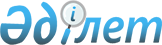 О предоставлении права ограниченного целевого пользования (публичный сервитут) на земельный участокПостановление акимата Северо-Казахстанской области от 23 августа 2021 года № 185
      В соответствии с подпунктом 3) пункта 2 статьи 67, подпунктом 2-1) пункта 4 статьи 69 Земельного кодекса Республики Казахстан и подпунктом 8) пункта 1 статьи 27 Закона Республики Казахстан от 23 января 2001 года "О местном государственном управлении и самоуправлении в Республике Казахстан", на основании протокола земельной комиссии от 16 марта 2021 года №1 и землеустроительного проекта утвержденного приказом коммунальным государственным учреждением "Управление сельского хозяйства и земельных отношений акимата Северо-Казахстанской области" № KZ89VBG00879682 от 22 июля 2021 года акимат Северо-Казахстанской области ПОСТАНОВЛЯЕТ:
      1. Предоставить республиканскому государственному предприятию на праве хозяйственного ведения "Нуринский групповой водопровод" Комитета по водным ресурсам Министерства экологии, геологии и природных ресурсов Республики Казахстан право ограниченного целевого пользования (публичный сервитут) сроком на 49 лет на земельный участок общей площадью 22,2792 гектара для размещения и эксплуатации линейной части магистральных трубопроводов Булаевского группового водопровода на территории села Смирново Смирновского сельского округа Аккайынского района Северо-Казахстанской области, согласно приложению к настоящему постановлению.
      В указанную площадь не входят земли постороннего землепользователя коммунального государственного учреждения "Лесное хозяйство Аккайынское" акимата Северо-Казахстанской области Управления природных ресурсов и регулирования природопользования Северо-Казахстанской области на общую площадь – 1,7139 гектара.
      2. Рекомендовать республиканскому государственному предприятию на праве хозяйственного ведения "Нуринский групповой водопровод" Комитета по водным ресурсам Министерства экологии, геологии и природных ресурсов Республики Казахстан (по согласованию) по окончании работ привести земельный участок в состояние пригодное для его дальнейшего использования по целевому назначению.
      3. Контроль за исполнением настоящего постановления возложить на курирующего заместителя акима области.
      4. Настоящее постановление вводится в действие по истечении десяти календарных дней после дня его первого официального опубликования. Экспликация земель при предоставлении права ограниченного целевого пользования (публичный сервитут) республиканскому государственному предприятию на праве хозяйственного ведения "Нуринский групповой водопровод" Комитета по водным ресурсам Министерства экологии, геологии и природных ресурсов Республики Казахстан для размещения и эксплуатации линейной части магистральных трубопроводов Булаевского группового водопровода в границах села Смирново и Смирновского селького округа Аккайынского района Северо-Казахстанской области
      Продолжение таблицы
					© 2012. РГП на ПХВ «Институт законодательства и правовой информации Республики Казахстан» Министерства юстиции Республики Казахстан
				
      Аким Северо-Казахстанской области 

К. Аксакалов
Приложениек постановлению акиматаСеверо-Казахстанской областиот "23" августа 2021 года № 185
№
Наименовапние землепользователей
Кадастровый номер
Площадь, га
В том числе
В том числе
В том числе
В том числе
В том числе
В том числе
В том числе
В том числе
№
Наименовапние землепользователей
Кадастровый номер
Площадь, га
Площадь с/х угодий
Из них:
Из них:
Из них:
Из них:
Из них:
Из них:
Покрытые лесом
№
Наименовапние землепользователей
Кадастровый номер
Площадь, га
Площадь с/х угодий
Пашня
Мн.лет.насаждения
Сенокосы
Из них
Пастбища
Из них
Покрытые лесом
№
Наименовапние землепользователей
Кадастровый номер
Площадь, га
Площадь с/х угодий
Пашня
Мн.лет.насаждения
Сенокосы
Улучшенных
Пастбища
Улучшенных
Покрытые лесом
1
2
3
4
5
6
7
8
9
10
11
12
Смирновский сельский округ
Смирновский сельский округ
Смирновский сельский округ
Смирновский сельский округ
Смирновский сельский округ
Смирновский сельский округ
Смирновский сельский округ
Смирновский сельский округ
Смирновский сельский округ
Смирновский сельский округ
Смирновский сельский округ
Смирновский сельский округ
Земли промышленности, транспорта, связи, для нужд космической деятельности, обороны, национальной безопаснсти и иного несельскохозяйственного назначения
Земли промышленности, транспорта, связи, для нужд космической деятельности, обороны, национальной безопаснсти и иного несельскохозяйственного назначения
Земли промышленности, транспорта, связи, для нужд космической деятельности, обороны, национальной безопаснсти и иного несельскохозяйственного назначения
Земли промышленности, транспорта, связи, для нужд космической деятельности, обороны, национальной безопаснсти и иного несельскохозяйственного назначения
Земли промышленности, транспорта, связи, для нужд космической деятельности, обороны, национальной безопаснсти и иного несельскохозяйственного назначения
Земли промышленности, транспорта, связи, для нужд космической деятельности, обороны, национальной безопаснсти и иного несельскохозяйственного назначения
Земли промышленности, транспорта, связи, для нужд космической деятельности, обороны, национальной безопаснсти и иного несельскохозяйственного назначения
Земли промышленности, транспорта, связи, для нужд космической деятельности, обороны, национальной безопаснсти и иного несельскохозяйственного назначения
Земли промышленности, транспорта, связи, для нужд космической деятельности, обороны, национальной безопаснсти и иного несельскохозяйственного назначения
Земли промышленности, транспорта, связи, для нужд космической деятельности, обороны, национальной безопаснсти и иного несельскохозяйственного назначения
Земли промышленности, транспорта, связи, для нужд космической деятельности, обороны, национальной безопаснсти и иного несельскохозяйственного назначения
Земли промышленности, транспорта, связи, для нужд космической деятельности, обороны, национальной безопаснсти и иного несельскохозяйственного назначения
Государственные юридические лица
Государственные юридические лица
Государственные юридические лица
Государственные юридические лица
Государственные юридические лица
Государственные юридические лица
Государственные юридические лица
Государственные юридические лица
Государственные юридические лица
Государственные юридические лица
Государственные юридические лица
Государственные юридические лица
1
Коммунальное государственное учреждение "Управление пассажирского транспорта и автомобильных дорог акимата Северо-Казахстанской области"
0,10
Итого:
Итого:
0,10
Негосударственные юридические лица
Негосударственные юридические лица
Негосударственные юридические лица
Негосударственные юридические лица
Негосударственные юридические лица
Негосударственные юридические лица
Негосударственные юридические лица
Негосударственные юридические лица
Негосударственные юридические лица
Негосударственные юридические лица
Негосударственные юридические лица
Негосударственные юридические лица
2
Акционерное общество "ЗИКСТО"
0,10
Итого
Итого
0,10
Итого земель промышленности, транспора, связи
Итого земель промышленности, транспора, связи
0,20
Земли населенных пунктов
Земли населенных пунктов
Земли населенных пунктов
Земли населенных пунктов
Земли населенных пунктов
Земли населенных пунктов
Земли населенных пунктов
Земли населенных пунктов
Земли населенных пунктов
Земли населенных пунктов
Земли населенных пунктов
Земли населенных пунктов
3
село Смирново
22,08
Итого по землям населенных пунктов:
Итого по землям населенных пунктов:
22,08
Земли лесного фонда
Земли лесного фонда
Земли лесного фонда
Земли лесного фонда
Земли лесного фонда
Земли лесного фонда
Земли лесного фонда
Земли лесного фонда
Земли лесного фонда
Земли лесного фонда
Земли лесного фонда
Земли лесного фонда
4
Коммунальное государственное учреждение "Лесное хоязйства Аккайынское" акимата Северо-Казахстанской области Управления природных ресурсов и регулирования природопользования Северо-Казахстанкой области
1,71
Итого земель лесного фонла
Итого земель лесного фонла
1,71
Всего в границах плана:
Всего в границах плана:
Всего в границах плана:
23,99
В том числе посторонние землепользователи:
В том числе посторонние землепользователи:
В том числе посторонние землепользователи:
1,71
Предоставляется всего:
Предоставляется всего:
Предоставляется всего:
22,28
В том числе
В том числе
В том числе
В том числе
В том числе
В том числе
В том числе
В том числе
В том числе
В том числе
В том числе
Кроме того, посторонние землепольз. (собственники) в границах учатска
В том числе
Лесополосы
Кустарники
Болот
Реки
Под озерами
Искуств. водоем
Дороги
Под пар. сквер, бульвар
Под строение
Наруш.земли
Земли населенных пунктов
Кроме того, посторонние землепольз. (собственники) в границах учатска
Коммунальное государственное учреждение "Лесное хоязйства Аккайынское" акимата Северо-Казахстанской области Управления природных ресурсов и регулирования природопользования Северо-Казахстанкой области
13
14
15
16
17
18
19
20
21
22
23
24
25
Смирновский сельский округ
Смирновский сельский округ
Смирновский сельский округ
Смирновский сельский округ
Смирновский сельский округ
Смирновский сельский округ
Смирновский сельский округ
Смирновский сельский округ
Смирновский сельский округ
Смирновский сельский округ
Смирновский сельский округ
Смирновский сельский округ
Смирновский сельский округ
Земли промышленности, транспорта, связи, для нужд космической деятельности, обороны, национальной безопаснсти и иного несельскохозяйственного назначения
Земли промышленности, транспорта, связи, для нужд космической деятельности, обороны, национальной безопаснсти и иного несельскохозяйственного назначения
Земли промышленности, транспорта, связи, для нужд космической деятельности, обороны, национальной безопаснсти и иного несельскохозяйственного назначения
Земли промышленности, транспорта, связи, для нужд космической деятельности, обороны, национальной безопаснсти и иного несельскохозяйственного назначения
Земли промышленности, транспорта, связи, для нужд космической деятельности, обороны, национальной безопаснсти и иного несельскохозяйственного назначения
Земли промышленности, транспорта, связи, для нужд космической деятельности, обороны, национальной безопаснсти и иного несельскохозяйственного назначения
Земли промышленности, транспорта, связи, для нужд космической деятельности, обороны, национальной безопаснсти и иного несельскохозяйственного назначения
Земли промышленности, транспорта, связи, для нужд космической деятельности, обороны, национальной безопаснсти и иного несельскохозяйственного назначения
Земли промышленности, транспорта, связи, для нужд космической деятельности, обороны, национальной безопаснсти и иного несельскохозяйственного назначения
Земли промышленности, транспорта, связи, для нужд космической деятельности, обороны, национальной безопаснсти и иного несельскохозяйственного назначения
Земли промышленности, транспорта, связи, для нужд космической деятельности, обороны, национальной безопаснсти и иного несельскохозяйственного назначения
Земли промышленности, транспорта, связи, для нужд космической деятельности, обороны, национальной безопаснсти и иного несельскохозяйственного назначения
Земли промышленности, транспорта, связи, для нужд космической деятельности, обороны, национальной безопаснсти и иного несельскохозяйственного назначения
Государственные юридические лица
Государственные юридические лица
Государственные юридические лица
Государственные юридические лица
Государственные юридические лица
Государственные юридические лица
Государственные юридические лица
Государственные юридические лица
Государственные юридические лица
Государственные юридические лица
Государственные юридические лица
Государственные юридические лица
Государственные юридические лица
0,10
0,10
Негосударственные юридические лица
Негосударственные юридические лица
Негосударственные юридические лица
Негосударственные юридические лица
Негосударственные юридические лица
Негосударственные юридические лица
Негосударственные юридические лица
Негосударственные юридические лица
Негосударственные юридические лица
Негосударственные юридические лица
Негосударственные юридические лица
Негосударственные юридические лица
Негосударственные юридические лица
0,10
0,10
0,20
Земли населенных пунктов
Земли населенных пунктов
Земли населенных пунктов
Земли населенных пунктов
Земли населенных пунктов
Земли населенных пунктов
Земли населенных пунктов
Земли населенных пунктов
Земли населенных пунктов
Земли населенных пунктов
Земли населенных пунктов
Земли населенных пунктов
Земли населенных пунктов
22,08
22,08
Земли лесного фонда
Земли лесного фонда
Земли лесного фонда
Земли лесного фонда
Земли лесного фонда
Земли лесного фонда
Земли лесного фонда
Земли лесного фонда
Земли лесного фонда
Земли лесного фонда
Земли лесного фонда
Земли лесного фонда
Земли лесного фонда
1,71
1,71
1,71
1,71
0,20
22,08
1,71
1,71
0,20
22,08